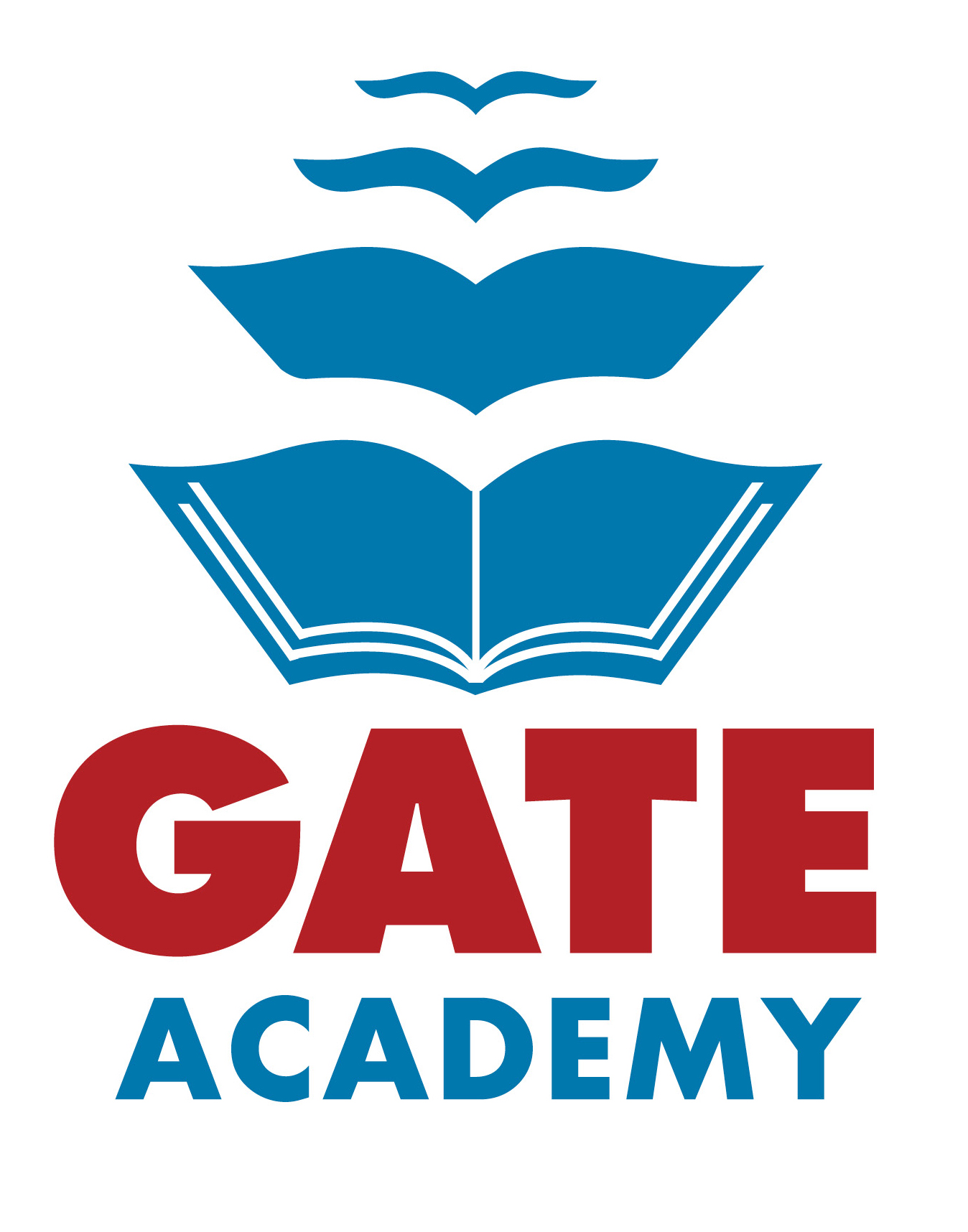 Application Checklist:ApplicationApplication fee and/or testing fee made out to “GATE Academy”Photo of your child My Statement (for grades 5-8)My Page (all grades)Teacher ReferenceTwo years of school standardized testing results (if available)e.g. STAR, ITBSContact Nichole Bond at 415-491-4700 or nbond@gateacademy.org to:Sign up for Open House (on hold due to COVID-19)Sign up for a tour of the school (proof of vaccination and negative COVID-19 test required)Schedule testing 